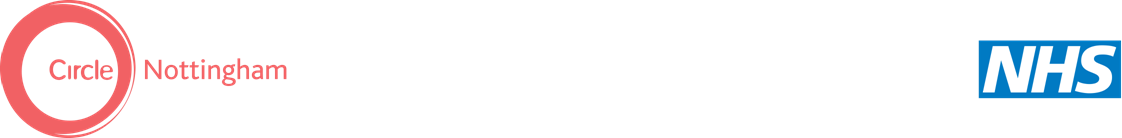 Nottingham NHS Treatment CentreGastroscopy (direct to test) Z020: Patient referralPlease attach the completed document using the Choose & Book system.  Incomplete referrals will be rejected. CircleNottingham ¦ Nottingham NHS Treatment Centre ¦ Queen’s Medical Centre Campus ¦ Lister Road ¦ Nottingham ¦ NG7 2FTT: 0115 970 5800 extension 10010 F: 0115 978 8765Contact: nina.duffy@circlenottingham.co.ukCircleNottingham is run on behalf of the NHS.  CircleNottingham is a subsidiary of Circle Health Limited. Circle is the registered trademark and trading name of Circle Health Limited. Declaration:  I understand that I may only refer to this service having attended the relevant Launch Event for Direct Access.  I am a member of NORCOMM or Nottingham East Consortium.   I have read the local guidelines on dyspepsia management and the patient fulfills the criteria for investigation.      http://www.nice.org.uk/nicemedia/pdf/CG017fullguideline.pdf   Section 1   Patient information (Please complete in BLOCK CAPITALS) First name:          	                                                                     Mr     Miss     Mrs      Ms     Other:                      Surname:       	                                                                             Date of birth:       	 URGENCY:   Urgent ( within 2 weeks)            Routine (within 4 weeks)  	Section 2   Medical informationClinical indications:  	Dysphagia:     	Heartburn:   	Dyspepsia:      Atypical chest pain: 	Weight loss:  	Abdominal pain: Nausea/vomiting: 	Previous ulcer:          GI bleed not requiring admission: Is the patient taking H2RA’s or PPI’s: 	Yes 	  No  If yes: If ROUTINE STOP this medication prior to appointment date  (preferable for diagnosis)          If URGENT CONTINUE on this medication  (preferable for diagnosis repeat procedure)  Is the patient diabetic:         Yes 	                      No If yes:   Insulin 	          Tablets only 	         Diet controlled  	 The pathway is not suitable for brittle insulin dependent diabetics.  Please include details in the free box at the end of this form.Is the patient taking anticoagulants: 	Yes  	No If yes, must have had INR within week of investigation, continue normal daily dose.Has the patient had barium meal or endoscopy in the last 12 months:  Yes  	No If yes, please provide details:       Is your patient able to consent for themselves 	Yes 	No   If no, this is not the correct referral pathwayIs your patient immunosuppressed?		Yes 	No Is your patient high risk? (see below)		Yes 	No If yes, please state:HIV: 	Hepatitis B: 	    Hepatitis C: 	Tuberculosis: Other (please state)      Is translator required?  Yes  	  Language:                     No  	Is transport required?  Yes     No  	Disabilities:  Hearing  	Sight 	          Affecting mobility Section 3   Comments and any other detailsAny Communication Needs       GP name:        Referral date:        